Nombre y Apellido:División:Fecha de entrega: desde 20-03 al 24-03TÍTULO: “LA DIVERSIDAD DE LOS SERES VIVOS”ACTIVIDAD  N° 1Ver el video “Seres unicelulares y pluricelulares” seguiendo este link: https://www.youtube.com/watch?v=inyX6Hc1PngACTIVIDAD  N° 2A partir del video responder: ¿Qué características tienen los organismos unicelulares?Nombrá un ejemplo de un organismo unicelular.¿Qué características tienen los organismos pluricelulares?Nombrá un organismo pluricelular.ACTIVIDAD N° 3Leé el texto “Los seres vivos unicelulares y pluricelulares”ACTIVIDAD N° 4A partir de la lectura del texto respondé:¿Qué tienen en común todos los seres vivos?¿Qué es una célula?Elaborá un mapa conceptual en el que aparezcan las siguientes definiciones: célula, unicelulares, pluricelulares, nivel celular, nivel tisular, nivel orgánico y nivel de sistemas de órganos.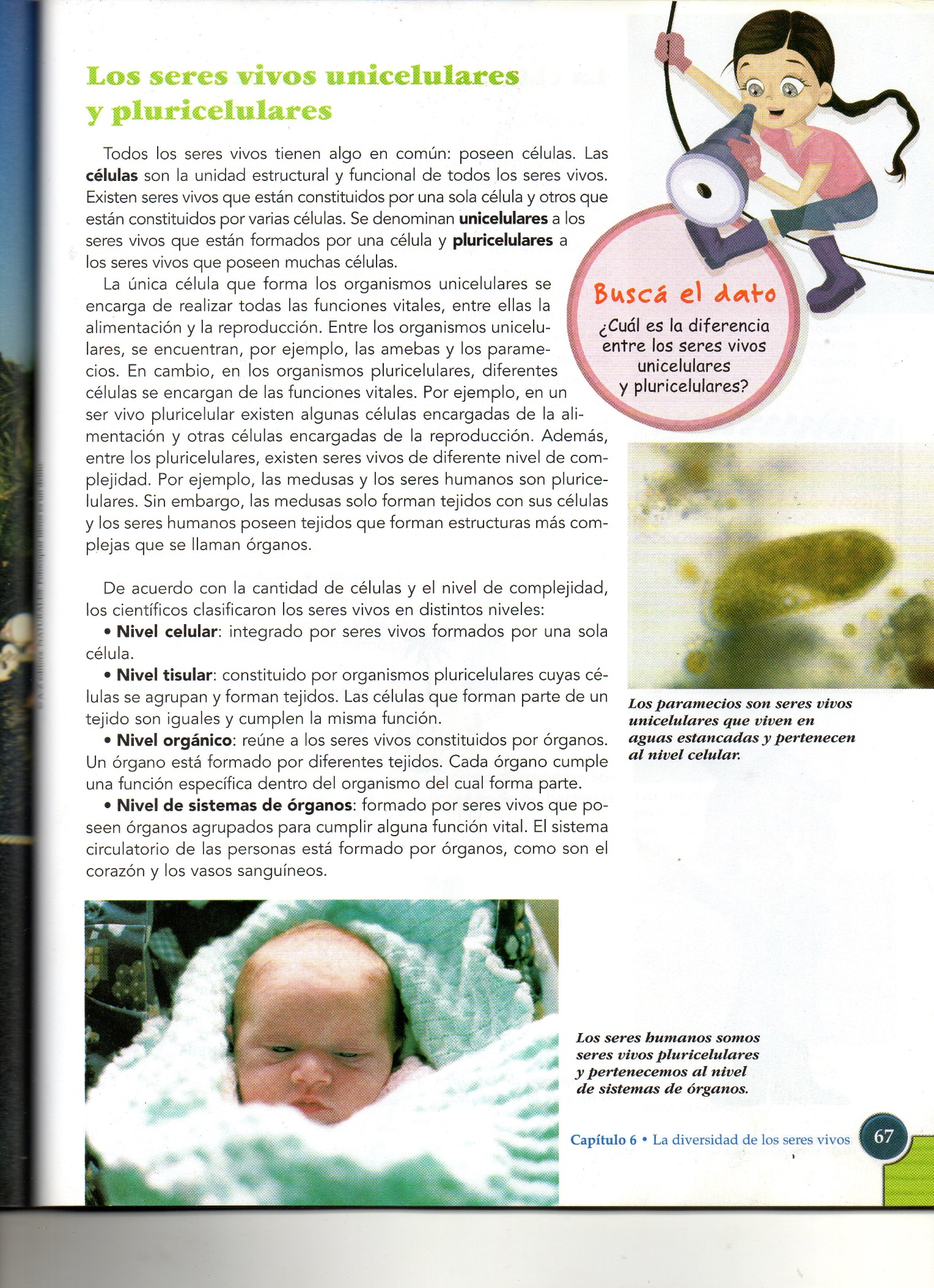 